SOME MASSES LISTED BELOW ARE LIVESTREAMEDCONFESSIONS:  Saturday morning after 10am Mass, Saturday evening 6pm-6.15pm, and on request.FACE COVERINGS AT MASS: In keeping with Welsh Government guidance, face coverings must be worn at Mass by adults and children aged 11 and over. The face covering may be removed in order to receive Holy Communion. By wearing a face covering you will be helping to protect others.HOW TO PRE-BOOK SUNDAY MASS ATTENDANCE: To book a place at Sunday Masses, please contact Madeline Ahearne on phone or email (01792 361194; madelineolss@aol.com) or send an email to the Parish email address mumbles@menevia.org.  Please provide your name, the number attending Mass, and contact phone number when you book. This record will be held for 14 days solely for track and trace (COVID-19).LIVESTREAMED MASSES: Masses are livestreamed from our Parish (weekday Masses and Sunday 10.30am Mass). For a link to livestreamed Masses please go to our Parish website www.ourladystaroftheseamumbles.org.uk  and click "Livestream" on the menu bar. You can also find us on YouTube by searching for Our Lady Star of the Sea MumblesBIRTHDAYS THIS WEEK: Ann Lane, Chris Law, Andrea Lehane, Win O’Donoghue. PARISH BIBLE STUDY ONLINE: Monday 10th May 2021 at 7pm on Zoom. Text: Matthew 15:21-39. Zoom Meeting ID: 89520213920OUR CATHOLIC PRIMARY SCHOOL: Our local Catholic Primary school is St David's on West Cross Avenue, a welcoming and happy school is St David's on West Cross Avenue, a welcoming and happy school, where children are cared for and nurtured to develop educationally, spiritually and emotionally. The contact details for St David's are at the top of this Newsletter - do get in touch to secure a place for your child.st.davids.primaryschool@swansea-edunet.gov.uk or phone on 01792 512212 or follow us on Twitter:@stdavidscps.THE CYCLE OF PRAYER: During Eastertide, we are asked to pray for these intentions: New members of the Church; Vocations; the Right use of the Media; the Church; Human Work.MAY DEVOTION TO OUR LADY: The month of May is traditionally a month of devotion to Our Lady. Please join us in saying a livestreamed Rosary after the 9.30am Mass Monday – Friday and during the Saturday Adoration (after the 10am Mass). LIVESTREAMING EQUIPMENT FOR TOWNHILL PARISH: Livestream installation work has begun in Townhill Parish. We are profoundly grateful for the many donations. We exceeded our target.  The excess donations will help in addressing one or more of the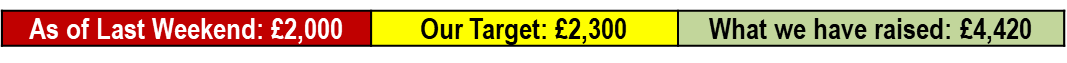 other pressing needs of Townhill Parish, including a parish computer, a new public address system, repairs to roof and floor of parish hall, and other essential repairs. Thank you very much for coming to the aid of our sister parish. We deeply appreciate your generosity. CHARITY SHOP IN TOWNHILL PARISH: The charity shop and parish hall are main sources of income of Townhill Parish. Thank you very much for all the many clothing donations which are making a huge difference. The shop will need regular clothing donations. For more information, please contact Jackie Rees (601058). Thank you. DOMSEC ONLINE COURSE ON THE HOLY SPIRIT: These talks continue to prepare us for Pentecost. Livestreamed 6.30pm – 8.30pm on the following dates: May 4, 11, 18. To see the talks, please visit www.domsec.org.uk If you would like regular email updates on DOMSEC talks and courses, please send an email to Eileen Waters: admin@domsec.org.uk PLANT SALE: At Ann Lane's front drive (22 Havergal Close, Caswell) on Saturday 8th May, 11am-1.30pm. Proceeds to our Parish and Maggie's Cancer Support. Plant contributions will be most welcome. Please contact Ann (367512). Thank you.WE REMEMBER THOSE WHOSE ANNIVERSARIES OCCUR ABOUT THIS TIME: Graham Kinsey, Fr David Crowley, Sarah Ann McGrath, George Reynolds, Sr Maria Grazia, Shafiq Anwar Bhatti, Bill O’Donoghue, Tom Ryan Edna Ray Kent, James Tobin, Kathleen Johns, Marjorie Andrewes, Peter Pennick, Edith Usher, John & Ruth Elias.Reflection for the Fifth Sunday of EastertideChrist the Vine brings us joy Our Lady Star Of The Sea Catholic ChurchThe Presbytery, 22 Devon Place, Mumbles, Swansea, SA3 4DRRev. Fr Michael ’Tega Akpoghiran, O.P. Tel: 01792 367283Rev. Fr Clement Oloruntoba, O.P. (Singleton Hospital Chaplain) 07459335606Parish Safeguarding Rep: Mrs Clare Power Tel: 01792 401781  email: mumbles@menevia.org      twitter: @OLSS_Mumbles https://www.facebook.com/OLSSMumbles/St David`s Catholic Primary SchoolWest Cross, Swansea, SA3 5TSTel 01792 512212Headteacher: Ms E. Richardshttp://www.stdavidscatholicprimary.swansea.sch.uk/email: st.davids.primaryschool@swansea-edunet.gov.ukhttps://www.facebook.com/StDavidsCPS/`Love God, Love Learning, Love Life`Date & Liturgical CelebrationTimeMass IntentionSunday 2nd May5th Sunday of Eastertide  Sat. Vigil 6.30pm              8.30am10.30am             11.45amGina O’Brien, RIP (A L)Paul Chisholm, RIP (L W)Barbara Evans, RIP (N E)Parish CommunityMonday 3rd Sts Philip & James, Apostles (Feast)9.30am     (Livestreamed)Chris McNeff, RIP (T O’D)Tuesday 4thWeekday 5th Week of Eastertide9.30am[Livestreamed]Chris McNeff, RIP (T & S O’K)Wednesday 5th    St Asaph9.30am[Livestreamed]John Onigu-Otite, RIPThursday 6th      Weekday 5th Week of Eastertide9.30am     (Livestreamed)Peter Tennant, RIP Anniversary (B T)Friday 7th     Weekday 5th Week of Eastertide9.30am(Livestreamed)John Onigu-Otite, RIPSaturday 8th  May     Weekday 5th Week of Eastertide10.00am(Livestreamed)Peggy Jones, RIP (J & A J)Sunday 9th May6th Sunday of EastertideSat. Vigil 6.30pm8.30am10.30am 11.45amEdna & Frank Kent, RIP Anniversary (J M & A R)Jim & Sue Sander, Thanksgiving (J & M R)Dorothy Bennett, (W G)Parish CommunitySUNDAY OFFERING: £855 (includes standing orders)PRIESTS’ TRAINING FUND: £506.25. Thanks for your generosity.LIVESTREAM DONATIONS: Thanks to all who donate to support our Parish livestreams.The early Church of the disciples faced fierce opposition from the Jews of their time, but the Lord preserved them from the dangers that could have arisen from it. By preserving them from danger, Christ the Lord kept them close to himself as their vine with whom is the fullness of life. Our Risen Lord also invites us to draw closer to him in our daily challenges that he may take us to a place of safety and peace.The Lord Keeps Us from Evil: The persecution and death of Stephen was an eye-opener to the disciples of Jesus that the leaders of the Jewish nation were still strongly opposed to the name of Jesus. This persecution continued among the Hellenists who also detested Saul’s bravery. Amidst all these troubles and threats to life, the power of the Lord was working among the disciples. It was this power that delivered Saul from evil and preserved his life. Several events around us may also pose danger to our lives. This could be the sickness we are battling with, the family problems we are facing or the uncertainties of the future. From all these concerns, the Lord is able to set us free and grant us peace that we may live in the consolation of the Holy Spirit as the disciples did. By the power of the Lord’s resurrection, no evil will come to us (Ps 91:10).God Cares for Us: While we experience difficulties and troubles in this world, the words of Christ in the Gospel Reading (Jn15:1-8) offer us so much consolation. There, Christ compares us to the branches of the vine which is himself. The Father himself cares for this vine and its branches. This then speaks of how much God cares for us as his children. He does not only keep us safe from evil, he also more importantly cherishes us and desires that we live happily in life. When a vine is pruned, it looks fresher and bears more fruits. Similarly, the life we live and the joy we share are results of the love and care of God for us.Let Us Share the Love of God: The teachings of Christ in the Gospels encourage us to relate the love of God to others (Jn 13:34). Thus, the Second Reading (Jn 3:18-24) challenges us to put into the action the love of God we proclaim. As God cares for us, our mission is to extend his love and care to others around us so that more people may come to love God. May our union with Christ the vine bring us the joy we long for in life. Amen.